Zdravíme všechny děti, které se rády hýbou a především děti z našeho kroužku aerobicu a pohybových her. Budeme rády, když se budete hýbat i v této době doma, proto posíláme několik odkazů na videa, u kterých se můžete pobavit a trošku si protáhnout tělo Přejeme všem hodně zdraví A už teď se na vás moc těšímeDana a MilenaYou - tube – Domácí cvičení s dětmi atletická abeceda                     Cvičení s Hankou Kynychovou pro děti                     Karanténa a zumba z obýváku pro děti č. 1                     Jak cvičit s dětmi doma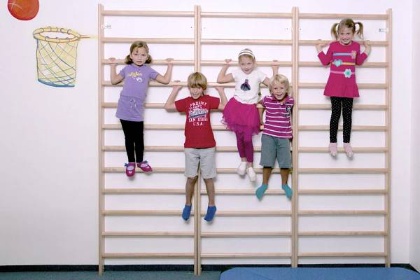 